 Quota Increase Request Form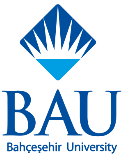 BAHÇEŞEHİR UNIVERSITYFACULTY OF HEALTH SCIENCES DEANERY……/…../20…For the Fall/Spring semester of the 20…/20….  Academic Year, I request an increase in the quota for the course/courses written below. I submit what is needed.StudentsCourses for which Quota Increase is Requested;………………………………                                                                                                                                                                              SignatureName – Surname:Student Number:Department:Class:Phone:E-Mail:Reason for Quota Increase:Course CodeCourse NameSection NoCourse Type (Must-Dep-Etc.)